«А ну-ка, девочки!»ХОД МЕРОПРИЯТИЯ:Добрый день, дорогие друзья!Посмотрите, как много в зале милых лиц и все они разные - блондинки, брюнетки, с огненными волосами; голубоглазые и черноокие.*В этот день мы поздравляем своих мам:
Мама, в этом слове солнца свет
Мама, лучше слова в мире нет!
Недаром говорят: При солнышке – тепло, при матери – добро.
Материнская любовь и на дне матери достанет.

*В этот день мы поздравляем своих бабушек:
Ничего, что голова седа и за плечами целый век,
Для нас всегда ты молодая, родной, любимый человек!
*В этот день мы поздравляем девочек:
Примите наши поздравленья
В международный женский день,
Пусть будет ваше настроение
Всегда цветущим, как сирень!

*Как же не поздравить дорогих наших учителей и менеджеров чистоты и порядка в нашей дружной школьной семье!
Пусть будет жизнь прекрасна ваша
И дети счастливы всегда,
Пуст дом ваш будет полной чашей,
Удачи, счастья и добра!
Но все, непременно, красавицы и первые аплодисменты всем девочкам, мамам, бабушкам, сестричкам, всем, всем, всем, собравшимся в этом зале.А в какой стране впервые появился этот праздник, знаете? (ребята с зала отвечают). Немножко расскажу из истории. Впервые в мире появился этот праздник благодаря работницам Соединенных Штатов Америки (США). В календаре ООН этот памятный день носит более длинное и официальное название. Международный день борьбы за права женщин и международный мир.В странах Европы Международный женский день впервые отмечали как праздник 19 марта 1911 года. Впервые предложила утвердить 8 марта, как день борьбы за права женщин Клара Цеткин - женщина-политик. И в городе Копенгаген было принято решение о праздновании Международного женского дня.Вот, мы и узнали немножко из истории этого праздника. Все девочки с нетерпением ждут 8 марта, но не потому, что мечтают о дорогих подарках, а потому, что это – день сюрпризов. Внимание! Внимание!Сейчас на сцену выходит ОбаяниеПлюс Юность, Привлекательность,Веселье и Умение, Смекалка, Оптимизм .Я приглашаю участниц.(под музыку выходят участницы)Приветствуем наших участниц.Несмотря на то, что мы поздравляем сегодня женщин с Международным женским днем, как нам не вспомнить о наших мужчинах, ведь не зря говорят 23 февраля- это подготовка к 8 марта.Какой конкурс без ЖЮРИА в жюри сегодня только мужчины:Задачи для жюри будут очень сложные:Не только оценивать честно и непредвзято каждый конкурс. По итогам нашей конкурсной программы сегодня определить победительниц, которые отныне будут величаться "самыми обаятельными и привлекательными «леди Весна 2021». И будут носить почётный титул в течение всего учебного года.  Те участницы, которые сегодня проявят себя лучше всех, по мнению жюри и зрительских симпатий. 1 конкурс - «Самые дружные».Назвать дружно хором свою команду. Мини-визитная карточка. Итак, давайте познакомимся поближе. Именно так называется наш 2 конкурс-"Давайте познакомимся". Сейчас девочки по очереди будут выходить на эту сцену и рассказывать о себе. Жюри предстоит оценить внешний вид каждой участницы, ее костюм, прическу, умение держаться на сцене и рассказ о себе. 3 конкурс «Разминка».-  За каждый правильный ответ получаете 3 балла. Надо отвечать быстро, без задержки. Если не знаете, скажите слово «Дальше».Какая ягода бывает черной, красной, белой? (Смородина)Пакет для письма.  (Конверт)Как называется модель нашей планеты (Глобус)Кто пишет книги? (Писатель)Перерыв между уроками.  (Перемена)Место, где приготавливают и продают лекарства.  (Аптека)Самая большая в мире птица.  (Страус)Сколько ног у паука? (Восемь)Имя мальчика, который стал козленочком.  (Иванушка)Что теряет лось в каждую зиму? (Рога)Как называется материк, на котором мы живем? (Евразия)Какой снег тает быстрее – грязный или чистый? (Грязный)Какой головной убор младенца? ( Чепчик ) Как называется сосновый лес?  (Бор)Что можно увидеть с закрытыми глазами? (Сон)Холодное кушанье из кваса.  (Окрошка)Посетитель библиотеки.  (Читатель)Загородный дом для летнего отдыха.  (Дача)Какие растения обитают в морях? (Водоросли)Птенцы какой птицы не знают своей матери? (Кукушки)Самое глубокое в мире озеро.  (Байкал)Какая из нот не нужна для компота (соль ).Какое колесо не вертится во время движения ( запасное )Какой город  летает ( Орел ).Какую часть слова можно найти в земле ( корень )Хищная ночная птица ( сова )Женское платье без рукавов ( сарафан )Равносторонний  прямоугольник ( квадрат )Впервые предложила утвердить 8 марта, как день борьбы за права женщин - женщина-политик. (Клара Цеткин)Вода в газообразном состоянии ( пар )Дискотека на которую поехала Золушка (бал )Как называется прибор, указывающий положение сторон света? (Компас)Как называется дикая свинья? (Кабан)Назовите самое крупное морское животное? (Кит)Детеныш собаки  (Щенок )4 конкурс - «Русская красавица».Одной  из участнице из  команды должны за 10 мин сделать прическу. Ее мы на время освободим от конкурсов. 5 конкурс - «Самые обаятельные и привлекательные».Все хотят быть красивыми и добрыми. Легко и счастливо живут те, кто считает себя самыми обаятельными и привлекательными. Выберете из команды по одной самой разговорчивой девочке. Они по очереди выходят на сцену и, в течение 1 минуты, красуясь перед зеркальцем должны доказать нам, что именно они самые обаятельные и привлекательные. Итак, кто лучше себя похвалит.6 конкурс - «Разверни конфету».Девочки надевают варежки и пытаются развернуть конфету и скушать.7 конкурс - «Свет погас на кухне?»Каждая участница команды должна уметь отличать на запах, вкус и цвет один продукт от другого. Сейчас вам необходимо понюхать предлагаемые вам продукты и определить, что это. (в пакетах с номерами: 1 – перец, 2 – чай, 3 – ванилин, 4 – корица, 5 – кофе, 6 – лук, 7 – лавровый лист, 8 – чеснок) Чья команда назовѐт больше правильных ответов, та и побеждает. Участницы конкурса приглашаются по одному.
8 конкурс – «Женщина за рулём».В современном мире все больше женщин водит автомобиль. Продемонстрировать мастерство предлагается нашим девчонкам. Участницам выдаются игрушечные машинки на веревочках, и предлагается преодолеть заданный маршрут. Побеждает та, что придет быстрее, нарушив как можно меньше правил.9 Конкурс «Хозяюшка». Вам даны карточки. Нужно очень быстро и правильно соединить вместе название средства и для чего оно. (5 баллов)«Тайд»- для стирки;«Фэйри»- для мытья посуды;«Комет»- для чистки сантехники;«Ленор»- для полоскания белья;«Ваниш» - для выведения пятен.Конкурс для мальчиков в зале – «Фабрика звезд»получают частушки, которые они исполняют по очереди. Частушки:В женский праздник, раз в году, Я отмыл сковороду, А потом четыре дня Не могли отмыть меня.

Долгожданный праздник мам, Снова в гости идет к нам. И мы с этим трудным днем С папой справимся вдвоем!Я у мамы заводной, Трудно справиться со мной. Но сегодня обещаю, Я исправлюсь, точно знаю.Ах! Отлично я учусь И со счета не собьюсь! У себя и у подружки Сосчитаю все веснушкиВ кухне веник я нашел, И квартиру всю подмел, Но осталось от него Три соломинки всего.Повезло же вам, девчата, Вы уже счастливые, Потому что мы у вас — Самые красивые.А директору споем мы куплет отдельный. Чтобы в школе этим днем Правило веселье!

Вот уж отмели метели, Светит солнце на плетень, Мы б частушками хотели Вас поздравить в этот день!Женский праздник — вот причинаПочему мы здесь поём. Разрешите нам мужчинам Вас поздравить с Женским днём.Разудалый я мальчишка Горя вам не покажу. Хоть какое будет горе Всё на радость положу.Вы красивые всегда«Хвостики», косички, Мы вас дергаем за них Только по привычке.Скоро праздник у девчонок, Нам частушки нужно петь, — Ой, ребята, мне на ухо В детстве наступил медведь.
10 конкурс «БОЛТУНЬИ».Всем известно, что девчонки большие болтуньи, поэтому наш следующий конкурс называется «Болтуньи». В течение одной минуты нужно без перерыва говорить капитан команды. ( Можно просто фантазировать.)Если участница будет останавливаться, то баллы снимаются.11 конкурс - кулинарное шоу.Пусть покажут, какие они хозяюшки. Если плохие, в другом царстве поищем. Вот вам, девицы, тесто - целый коробок (протягивает коробку с пластилином). И срок - целых 3 минуты, пока будет играть музыка! Покажите, какие вы хозяюшки - налепите нам пельменей и вареников к праздничному столу. А мы сядем, отдохнем с дороги да полюбуемся на вашу работу.Чтение детского стихотворения с определенной интонацией (радостная, грустная, голосом трехлетнего ребенка, с заиканием, «на иностранный манер», пробубнить и т.п.).Зрителям может быть предложено любое детское стихотворение: пока девчонки занимаются лепкой.. Радостно«Уронили Мишку на пол,Оторвали Мишке лапу.Все равно его не брошу,Потому что он хороший».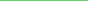 . Голосом трехлетнего ребенкаИдёт бычок, качается,
Вздыхает на ходу:
- Ох, доска кончается,
Сейчас я упаду!С заиканиемСпать пора! Уснул бычок,
Лёг в коробку на бочок.
Сонный мишка лёг в кровать,
Только слон не хочет спать.Головой кивает слон,
Он слонихе шлёт поклон.На иностранный манер (с акцентом)Зайку бросила хозяйка -
Под дождём остался зайка.
Со скамейки слезть не мог,
Весь до ниточки промок.Пробубнить под носЯ люблю свою лошадку,
Причешу ей шёрстку гладко,
Гребешком приглажу хвостик
И верхом поеду в гости.УдивленноНет, напрасно мы решили
Прокатить кота в машине:
Кот кататься не привык -
Опрокинул грузовик.Задорно, радостно.Наша Таня громко плачет:
Уронила в речку мячик.
- Тише, Танечка, не плачь:
Не утонет в речке мяч.С грустьюМатросская шапка,
Верёвка в руке,
Тяну я кораблик
По быстрой реке.
И скачут лягушки
За мной по пятам,
И просят меня:
- Прокати, капитан!Чуть не плачаСамолёт построим сами,
Понесёмся над лесами.
Понесёмся над лесами,
А потом вернёмся к маме.Показ и подведение итогов «Кулинарное шоу».12 конкурс «Собери белье и прищепки».Приглашаем помощников для наших участниц. (Стоят помощники в прищепках, надо с завязанными глазами собрать прищепки на время.)13 Конкурс “Грация”.Ваша задача с книгой на голове пройти 5 шагов, присесть, выпрямиться, повернуться и вернуться обратно. Книгу руками придерживать нельзя. 5 баллов14 конкурс - «Лишний продукт».На листе бумаги записаны продукты, которые можно использовать для приготовления блюд; нужно найти лишний продукт и определить, что может получиться из других продуктов.1. Яйца, колбаса, лимон, зеленый горошек, майонез, лук, огурец, картофель, морковь(Лишний - лимон. Салат «Оливье».)2. Свекла, морковь, рис, картофель, лук белый, куриные яйца, сельдь, майонез, соль, специи Лишний – рис. Салат «Селедка под шубой»3. Лук, рис, мясо, картофель, морковь, соль, специи. Плов. Лишний – картофель4. Молоко, мука, яйца, пшено, масло растительное, сахар, соль, пищевая сода. Лишнее – пшено. Блины.5. Рыба речная , картофель , пшено, лук репчатый , укроп , капуста, лист лавра, соль. Лишняя- капуста. Уха.15 конкурс - «Я самая» 
Нужно немного похвастаться. Они садятся в круг, и по очереди произносят фразу: «Я самая…». Только подбирать слова для хвастовства нужно по алфавиту, например, первая говорит «Я самая аккуратная», вторая — «Я самая быстрая», третья — «Я самая веселая»
Подведение итогов конкурса, награждение командВсе наши девчонки показали себя умными, ловкими, умелыми, и обаятельными - просто молодцы!Приближается минута, когда мы услышим имена победительниц, которые отныне будет величаться "самыми обаятельными и привлекательными" Это участницы под № __________________ удостоены высшего звания и им вручаются Дипломы с титулом "самые обаятельные и привлекательные «леди Весна 2020». А теперь самые обаятельные и привлекательные примут присягу. 

Я, ..., обретая почетный титул самой обаятельной и привлекательной, торжественно обещаю: 
- быть скромной и привлекательной дома и в школе;
- не задаваться и не зазнаваться; 
- постоянно совершенствоваться во всех сферах деятельности, чтобы оправдать это почетное звание; 
- если же я нарушу свои обязательства, то пусть меня постигнет невнимание со стороны всего мужского пола.Спасибо вам, девочки, за участие в конкурсе! Спасибо, жюри, за честность и справедливость. Спасибо, зрители, за аплодисменты участниц конкурса и поддержку.Дома обязательно поздравьте своих мам и бабушек, а ещё лучше, расскажите им какие они самые, самые, самые лучшие в мире.С праздником, поздравляем Вас!С ДНЕМ 8 МАРТА!!!С праздником весенним,С радостным волнениемВ этот светлый день!Дорогие наши,Добрые, хорошие,С Днём 8Марта.Поздравляем Вас!